Уважаемые педагоги, учащиеся, родители и все желающие!Приглашаем вас принять участие в Тотальном диктанте, который состоится 14 апреля в 15:00. Наша площадка расположена по адресу ул. Фестивальная, д. 19. Обещаем, будет интересно!У педагогов-филологов есть возможность проявить себя в качестве экспертов Тотального диктанта - принять участие в проверке работ участников и консультировании по итогам проверки.Участники получат сертификаты участия в Международной акции и сувениры, а эксперты, помимо сертификатов, благодарственные письма от организаторов!Зарегистрироваться в качестве эксперта-филолога необходимо до 28 марта (17:00) по телефону: 89030203400 (Ирина Сергеевна)Администрация Центра «Крылья»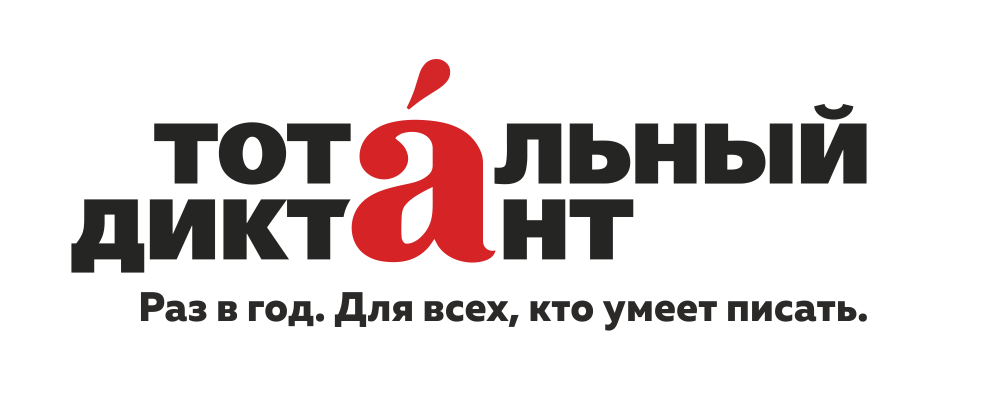 